«Таинственные осколки»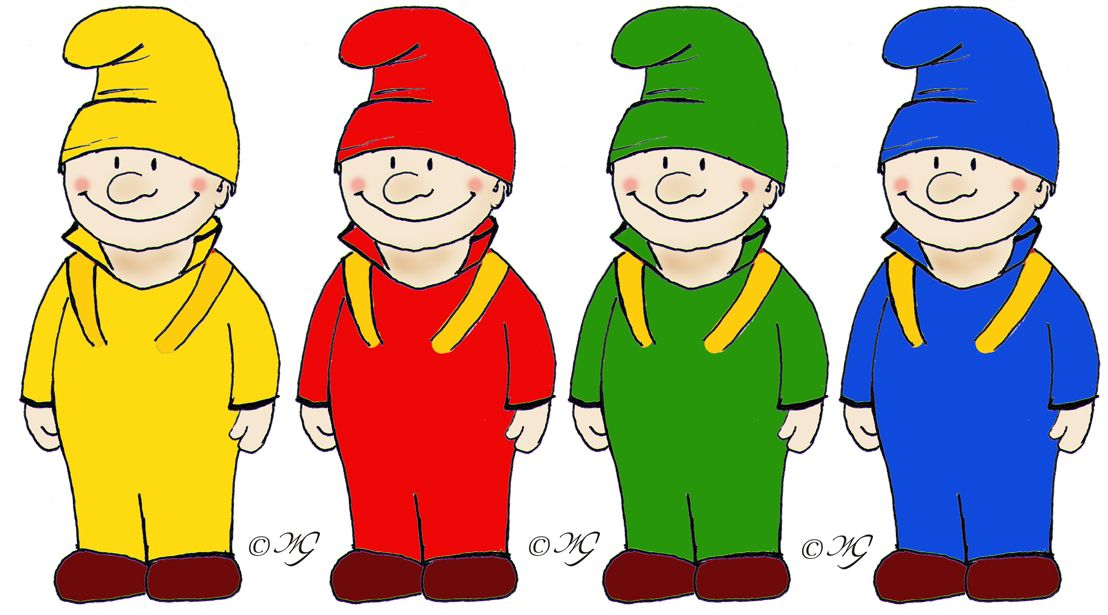 «Дорожные знаки»«Узнай и нарисуй»«Загадочная»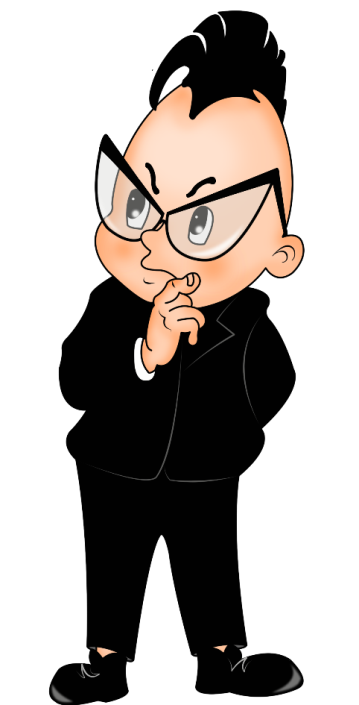 «Викторина от Мигалкина»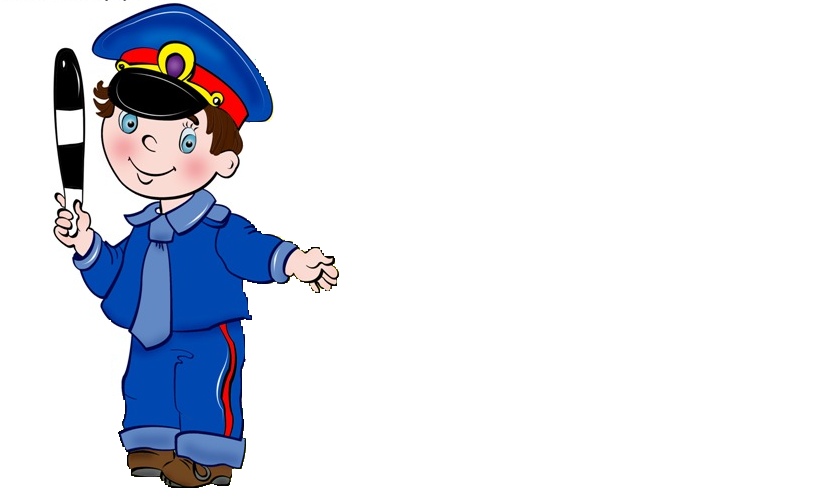 «Перекрёсток»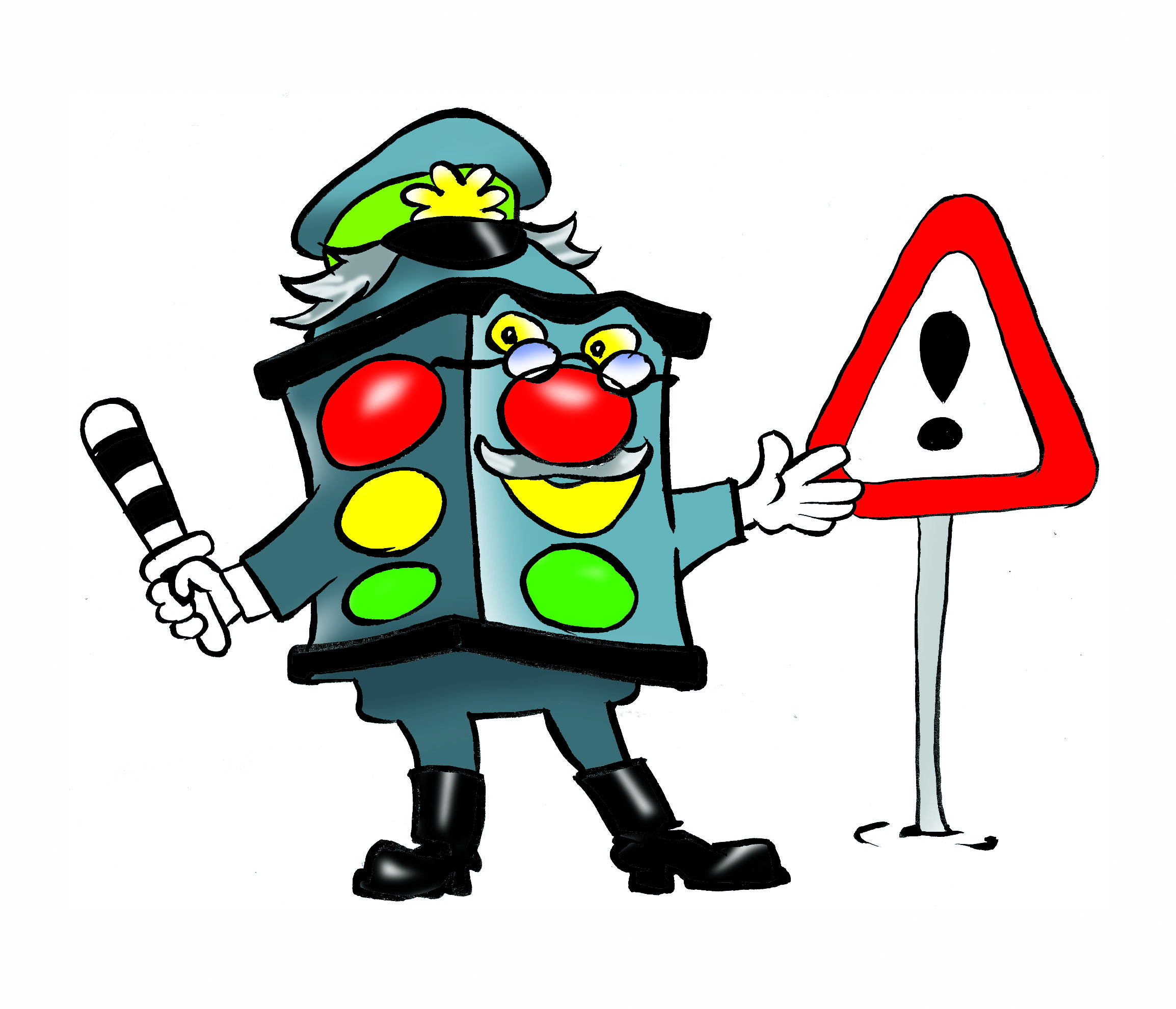 